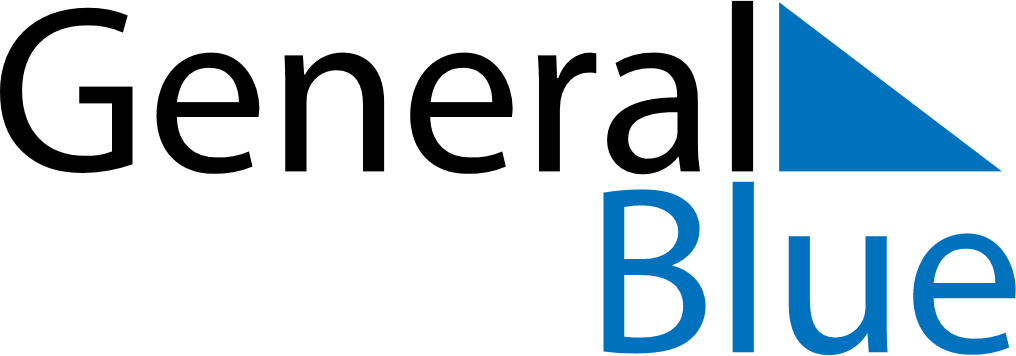 February 2023February 2023February 2023February 2023SerbiaSerbiaSerbiaMondayTuesdayWednesdayThursdayFridaySaturdaySaturdaySunday1234456789101111121314151617181819Statehood DayStatehood Day20212223242525262728